YARD WASTE DROP-OFF SITE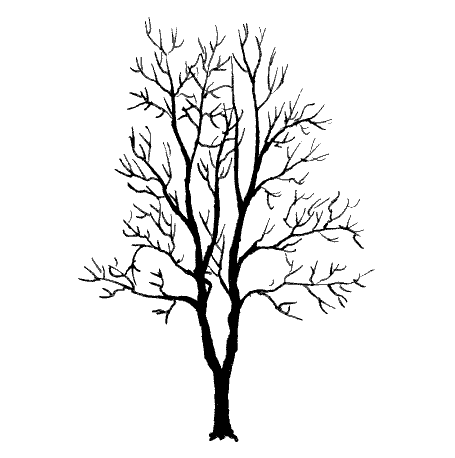 ACCESS CODEA stop bar is located at the entrance of the yard waste site.  The drop off site is only accessible by having an access code. Once your code is established, the site is available for you to drop off yard waste 24/7. This area is monitored by security cameras. To get your access code, please fill out this form and return by mail, drop off, or email. RESIDENT’S NAME __________________________________________________________HOME PHONE ______________________________________________________________CELL PHONE _______________________________________________________________PROPERTY OWNER’S NAME ___________________________________________________PROPERTY ADDRESS ________________________________________________________EMAIL ADDRESS ____________________________________________________________VEHICLE DESCRIPTION ______________________________________________________I/We agree that only allowable yard waste will be dropped off at the yard waste site as per the signs posted at the site.  I/We understand that this site is for residential drop-off only and not for any commercial use.  Only yard waste from the property listed above (removed by the resident/property owner) can be deposited or dropped off.  I/We understand that anyone receiving payment to remove or drop-off materials at the site cannot do so.Signature _____________________________________________  Date _______________Please complete and mail to: Salisbury Twp., 5581 Old Philadelphia Pk, Gap, PA 17527Or email to: info@salisburytownship.org